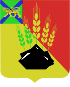 АДМИНИСТРАЦИЯ МИХАЙЛОВСКОГО МУНИЦИПАЛЬНОГО РАЙОНА ПРИМОРСКОГО КРАЯП О С Т А Н О В Л Е Н И Е_________с. Михайловка                   № ______Об утверждении порядка проведения ежегодной оценки (мониторинга)потребности в предоставлении муниципальной работы «Осуществление издательской деятельности».В целях совершенствования бюджетного процесса в Михайловском муниципальном районе, обеспечения результативного расходования средств районного бюджета, руководствуясь Бюджетным кодексом Российской Федерации, Федеральным законом от 06.10.2003 № 131-ФЗ «Об общих принципах организации местного самоуправления в Российской Федерации», Уставом Михайловского муниципального района, постановлением администрации Михайловского муниципального района от 21.07.2010 №886-па «Об утверждении Порядка проведения ежегодной оценки потребности в муниципальных работах и учета результатов оценки при формировании расходов на очередной финансовый год», администрация Михайловского муниципального района ПОСТАНОВЛЯЕТ:1. Утвердить порядок проведения ежегодной оценки (мониторинга) потребности в предоставлении муниципальной услуги (работы) «Осуществление издательской деятельности» в натуральном и стоимостном выражении (Приложение № 1).2.  Постановление администрации Михайловского муниципального района Приморского края от 12.05.2014 г. № 521-па «Об утверждении порядка проведения ежегодной оценки (мониторинга) потребности в предоставлении муниципальной услуги (работы) «Информирование населения о деятельности и решениях органов местного самоуправления, распространение официальной и социально значимой информации» в натуральном и стоимостном выражении» считать утратившим силу.3. Управлению культуры и внутренней политики (Сташко) опублико-вать настоящее постановление в общественно-политической газете «Вперед».4. Муниципальному казенному учреждению «Управление по организационно-техническому обеспечению деятельности администрации Михайловского муниципального района» (Хачатрян) разместить данное постановление на официальном сайте администрации Михайловского муниципального района. 5. Контроль за выполнением данного постановления возложить на заместителя главы администрации муниципального района Е.А. Саломай.Глава Михайловского муниципального района –Глава администрации района                                                      В.В. АрхиповПриложение № 1к постановлению администрации Михайловского муниципального района от __________ № _______Порядок проведения ежегодной оценки (мониторинга) потребности в предоставлении муниципальной услуги (работы) «Осуществление издательской деятельности» в натуральном и стоимостном выражении 1. Общие положения1.1. Настоящий Порядок проведения ежегодной оценки (мониторинга) потребности в предоставлении муниципальной услуги (работы) «Осуществление издательской деятельности»(далее Муниципальная работа) в натуральном и стоимостном выражении разработан в соответствии с Бюджетным кодексом Российской Федерации и постановлением администрации Михайловского муниципального района от 21.07.2010 г. № 886-па«Об утверждении Порядка проведения ежегодной оценки потребности в муниципальных услугах и учета результатов оценки при формировании расходов на очередной финансовый год».1.2. Ежегодная оценка (мониторинг) потребности в предоставлении Муниципальной работы в натуральном и стоимостном выражении проводится на систематической основе и является одним из этапов разработки проекта бюджета Михайловского муниципального района на очередной финансовый год и плановый период.1.3. Оценка (мониторинг) потребности в предоставлении Муниципальной работы осуществляется в целях:1.3.1. Обеспечения учета обязательной для предоставления населению и юридическим лицам на территории Михайловского муниципального района Муниципальной работы.1.3.2. Формирования информационной базы для принятия решений о направлениях и способах оптимизации бюджетных расходов в области информационной политики.1.3.3. Обеспечения своевременного предоставления Муниципальной работы населению и юридическим лицам на территории Михайловского муниципального района в необходимых объемах.1.4. Оценка (мониторинг) потребности в предоставлении Муниципальной работы на территории Михайловского муниципального района позволит обеспечить эффективность использования бюджетных средств и координацию планов социально-экономического развития Михайловского муниципального района исходя из интересов населения Михайловского муниципального района.2. Особенности оценки (мониторинга) потребности в предоставлении Муниципальной работы в натуральном и стоимостном выраженииОценка потребности в предоставлении Муниципальной работы  в натуральном и стоимостном выражении осуществляется в соответствии с Порядком проведения ежегодной оценки потребности в предоставлении муниципальных услугах физическим и юридическим лицам муниципальными учреждениями и учета результатов оценки при формировании расходов районного бюджета на очередной финансовый год, установленным постановлением администрации Михайловского муниципального района от 21 июля 2010 г. № 886-па.3. Методика порядка проведения ежегодной оценки (мониторинга) потребности в предоставлении Муниципальной работы в натуральном выражении3.1. Оценка (мониторинг) потребности в предоставлении Муниципальной работы  в натуральном выражении осуществляется редакцией районной газеты «Вперед» ежегодно на предстоящие три года: очередной финансовый год и плановый период до двух лет.3.2. Контингент потенциальных получателей Муниципальной работы определяется в соответствии с муниципальным заданием на данную работу.3.3. Натуральный показатель для оценки объема Муниципальной работы определяется в соответствии с муниципальным заданием на данную работу.3.4. Исходными данными для проведения оценки (мониторинга) потребности в предоставлении Муниципальной работы в натуральном выражении являются данные согласно таблице 1.Таблица 1 Исходные данные для проведения оценки (мониторинга)
потребности в предоставлении Муниципальной работы в натуральном выражении3.5. Потребность в предоставлении Муниципальной работы в натуральном выражении определяется как совокупность фактических и прогнозных данных о количестве опубликованных полос в рамках муниципального задания по  Муниципальнойработе в очередном году и каждом году планового периода.3.6. Результаты оценки (мониторинга) потребности в предоставлении Муниципальной работы в натуральном выражении передаются в управление культуры и внутренней политики администрации Михайловского муниципального района до 25 июня текущего финансового года.3.7. Результаты оценки (мониторинга) потребности в предоставлении Муниципальной работы в натуральном выражении обобщаются в таблице 2.Таблица 2 Оценка (мониторинг) потребности в предоставлении
Муниципальной работы в натуральном выражении 3.9. Показатели трехлетней (среднесрочной) оценки потребности в предоставлении Муниципальной работы в натуральном выражении используются в качестве основы при оценке потребности в предоставлении соответствующих муниципальных работ на очередной финансовый год и плановый период в стоимостном выражении.4. Методика порядка проведения ежегодной оценки (мониторинга) потребности в предоставлении Муниципальной работы в стоимостном выражении4.1. Оценка (мониторинг) потребности в предоставлении Муниципальной работы в стоимостном выражении осуществляется редакцией районной газеты «Вперед»  ежегодно на предстоящие три года: очередной финансовый год и плановый период.4.2. Способ установления стоимости Муниципальной работы определяется в соответствии с Порядком определения расчетно-нормативных затрат на выполнение муниципальных работ, утвержденным постановлением от 08 августа 2016 г. N 509-па «Об утверждении порядка определения нормативных затрат на оказание муниципальных услуг (выполнение работ) МБУ «Редакция районной газеты «Вперед» Михайловского муниципального района Приморского края. 4.3. Проведение оценки (мониторинга) потребности в предоставлении Муниципальной работы в стоимостном выражении осуществляется на основе результатов оценки (мониторинга) потребности в предоставлении Муниципальной работы в натуральном выражении.4.4. Результаты оценки (мониторинга) потребности в предоставлении Муниципальной работы в стоимостном выражении обобщаются по форме согласно таблице 3.Таблица 3 Оценка (мониторинг) потребности в предоставлении Муниципальной работы в стоимостном выражении                                                                                               (тыс. руб.)      № п/п Наименование
исходных
данных Разрезность исходных данных Источник информации для получения исходных данных 1Фактические
данные о предоставлении
Муниципальной
работыФактические данные о
выполненной Муниципальной работеДанные отраслевых форм отчетности о выполнении муниципального задания 2Прогнозные
 данные о потребности в
выполнении
Муниципальной
работы Прогнозные данные о потребности в выполнении Муниципальной работыДанные о натуральных объемах фактически выполненных работ
(не менее трех лет), анализ данных предшествующих периодов.N 
п/пНаименование
работНатуральный
показатель 
оценки   
работыОтчетный 
финансовый
год    Текущий  
финансовый
год    Очередной 
финансовый
год    Плановый
период Плановый
период N 
п/пНаименование
работНатуральный
показатель 
оценки   
работыОтчетный 
финансовый
год    Текущий  
финансовый
год    Очередной 
финансовый
год    1-й 
год 2-й
годN 
п/пНаименование работОтчетный финансовый год    Текущий  
финансовый год    Очередной 
финансовый год    Плановый 
период  Плановый 
период  N 
п/пНаименование работОтчетный финансовый год    Текущий  
финансовый год    Очередной 
финансовый год    1-й 
год 2-й 
год 